I. Пояснительная записка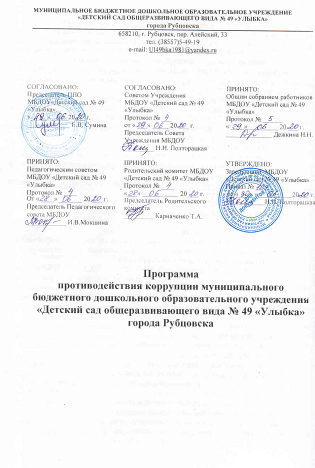 Программа разработана в соответствии с  Федеральным законом от 25.12.2008 № 273-ФЗ «О противодействии коррупции», Указом Президента от  29.06.2018 № 378 «О национальном плане противодействия коррупции на 2018-2020 годы», Указом  Президента от 02.04.2013 № 309  «О мерах по реализации отдельных положений Федерального закона «О противодействии коррупции», распоряжением Правительства от 29.01.2019 № 98-р «Об утверждении программы по антикоррупционному просвещению обучающихся на 2019 год» (приложение № 1 Лист ознакомления с Положением).Цель программы: исключить проявление коррупции в Муниципальном бюджетном дошкольном образовательном учреждении «Детский сад № 49 «Улыбка» города Рубцовска (далее МБДОУ), а также способствовать формированию у работников и воспитанников антикоррупционного сознания.Задачи программы: - оптимизировать и конкретизировать полномочия должностных лиц;- способствовать формированию антикоррупционного сознания у участников образовательных отношений;- повысить эффективность управления, качества и доступности предоставляемых образовательных услуг;- разработать меры, направленные на обеспечение прозрачности действий ответственных лиц в условиях коррупционной ситуации;- разработать и внедрить организационно-правовые механизмы, снимающие возможность коррупционных действий;- содействовать реализации прав граждан на доступ к информации о деятельности МБДОУ, в том числе через официальный сайт детского сада.Принцип противодействия коррупции:1. Принцип соответствия политики МБДОУ действующему законодательству и общепринятым нормам: соответствие реализуемых антикоррупционных мероприятий Конституции РФ, заключенным Российской Федерацией международным договором, законодательству Российской Федерации и иным нормативным правовым актам, применимым в МБДОУ.2. Принцип личного примера руководства: ключевая роль руководства МБДОУ в формировании культуры нетерпимости к коррупции и  создании внутриорганизационной системы предупреждения и противодействия коррупции.3. Принцип вовлеченности работников: информированность работников МБДОУ о положениях антикоррупционного законодательства и их активное участие в формировании и реализации антикоррупционных стандартов и процедур.4. Принцип соразмерности антикоррупционных процедур риску коррупции: разработка и выполнение комплекса мероприятий, позволяющих снизить вероятность вовлечения МБДОУ, ее руководителей и работников в коррупционную деятельность, осуществляется с учетом существующих в деятельности МБДОУ коррупционных рисков.5. Принцип эффективности антикоррупционных процедур: применение в МБДОУ таких антикоррупционных мероприятий, которые имеют низкую  стоимость, обеспечивают простоту реализации и приносят значимый результат.6. Принцип ответственности и неотвратимости наказания: неотвратимость наказания для работников МБДОУ вне зависимости от занимаемой должности, стажа работы и иных условий в случае совершения ими коррупционных правонарушений в связи с исполнением трудовых обязанностей, а также персональная ответственность руководства МБДОУ за реализацию внутриорганизационной антикоррупционной политики.7. Принцип постоянного контроля и регулярного мониторинга: регулярное осуществление мониторинга эффективности внедренных антикоррупционных стандартов и процедур, а также контроля за их исполнением.ПАСПОРТ ПРОГРАММЫОСНОВНАЯ ЧАСТЬ1. Общая характеристика проблем в сфере профилактики и противодействия коррупции на территории МБДОУ и механизмы их минимизации.2. План программных мероприятий3. Взаимодействие с родителями и общественностью4. Создание эффективного контроля за распределением и расходованием бюджетных средств5. Ресурсное обеспечениеДля реализации программы используются:6. Контроль выполнения программыКонтролирует выполнение программы заведующий МБДОУ, который координирует деятельность исполнителей, анализирует и оценивает результаты их работы.Исполнители выполняют мероприятия программы, вносят предложения, чтобы их уточнить и скорректировать, ежеквартально готовят информацию о том, как реализовали программу за отчетный период, представляют отчет заведующему и размещают его в разделе «Антикоррупция» на официальном сайте МБДОУ. После реализации программы готовится аналитическая записка о ее результатах и оценке эффективности выполнения мероприятий, а также о влиянии фактических результатов программы на достижение поставленных целей.Эффективность мероприятий программы оценивается путем:1) социологического опроса участников;2) анализа данных статистики административных и дисциплинарных правонарушений;3) количества обращений участников о признаках и фактах коррупции, которые поступили в правоохранительные, контролирующие органы, в том числе по горячей линии;4) экспертной оценки;5)антикоррупционной экспертизы локальных актов МБДОУ;6) мониторинга проводимых в МБДОУ мероприятий антикоррупционной направленности;7) оценки степени удовлетворенности участников реализацией задач антикоррупционного образования.Итоги выполнения программы подводятся ежегодно. Отчеты о выполнении программы ежеквартально представляют на общем собрании работников Учреждения.7. Ожидаемые конечные результатыВыполнение программы позволит:-повысить уровень профилактической работы, чтобы не допустить коррупционные проявления в МБДОУ;-реализовать комплексные меры противодействия коррупции;-сформировать эффективно действующую систему борьбы против коррупции;-обеспечить комплексный подход к проблемам профилактики коррупционных правонарушений среди сотрудников МБДОУ;- повысить эффективность управления, качества и доступности предоставляемых образовательных услуг;- укрепить доверие граждан к деятельности администрации МБДОУ;- формировать осознанное отношение к коррупции, нравственное отторжение коррупционного поведения;- воспитывать в подрастающем поколении нетерпимость к проявлениям коррупции, формировать в обществе устойчивую отрицательную оценку коррупции;- создать антикоррупционный стандарт поведения участников образовательных отношений, его активный характер;- распространить антикоррупционную пропаганду и идеи законности и уважения к закону;- формировать умение аргументировано защищать свою позицию, умение искать пути, чтобы преодолеть коррупцию;- применять прозрачные механизмы в принятии управленческих решений;- сформировать нормативную правовую базу МБДОУ в соответствии с антикоррупционным законодательством;- обеспечить открытую информационную среду.Наименование программы«Противодействие коррупции в Муниципальном бюджетном дошкольном образовательном учреждении «Детский сад № 49 «Улыбка» города РубцовскаСроки реализациипрограммыСрок реализации: июль 2020 – декабрь 2021ггИсполнители программыРаботники МБДОУ:- осуществляет общее руководство программой – заведующий МБДОУ;- организует мероприятия программы – заведующий, старший воспитатель МБДОУ;- организует антикоррупционное просвещение – и.о. старший воспитатель МБДОУ;- контролирует и организует своевременное повышение квалификации работников в области антикоррупционного просвещения – и.о. старший воспитатель, специалист по кадрам МБДОУ;- проводят антикоррупционную пропаганду – воспитатели МБДОУУчастники программыПрограмма рассчитана:- на педагогический коллектив;- обслуживающий персонал;- учебно-вспомогательный персонал; - воспитанников;- родителей (законных представителей) воспитанников;- физических и юридических лиц, с которыми МБДОУ вступает в договорные отношенияИсточники и объемы финансового  обеспечения реализации программыОбъем финансовых ресурсов, необходимый для реализации программы на 2020 год, составляет 5 тыс. руб., в том числе за счет средств местного бюджета:- IV квартал 2020 года – 500 руб.; (приобретение учебно-методической литературы и наглядных пособий);- I-IV квартал 2021 года – 2,5 тыс. руб. (повышение квалификации работников в области антикоррупционного просвещения, приобретение учебно-методической литературы и наглядных пособий).НаименованиерискаСуть проблемыМеханизмы минимизацииПолучение и вымогание подарковПодкуп работников и принуждение к даче взятки с их стороны- Улучшение условий труда;- повышение зарплаты;- Информирование родителей о допустимых и запрещенных формах благодарностиСбор денежных средств, неформальные платежиНехватка денежных средств- Привлечение спонсорской помощи;- информационная открытость деятельности МБДОУ;- соблюдение утвержденных антикоррупционных нормативных локальных актов МБДОУОтсутствие неприятия коррупцииМоральная деградация, устойчивая толерантность работников к коррупции- Осознание этих фактов как социальной проблемы;- непримиримая реакция на коррупцию;- пропагандистская и просветительская работа;- реализация задач антикоррупционного образования при участии в данном процессе всех заинтересованных сторон: родительской общественности и социально ответственных работниковСлабая правовая грамотностьНедостаточная информированность участников	 о последствиях коррупции для общества, их слабая правовая подготовка- Антикоррупционное образование: формирование у участников программы антикоррупционных установок, мировоззрения, повышения уровня правосознания и правовой культуры;- разъяснение положений законодательства о мерах ответственности за совершение коррупционных правонарушений;- повышение квалификации работников в области антикоррупционного просвещенияп/пМероприятиеЭтапУчастникиУчастникиОтветственные исполнители1. Правовые и организационные основы противодействия коррупции1. Правовые и организационные основы противодействия коррупции1. Правовые и организационные основы противодействия коррупции1. Правовые и организационные основы противодействия коррупции1. Правовые и организационные основы противодействия коррупции1. Правовые и организационные основы противодействия коррупции1.1.Разработать и принять локальные акты по предупреждению коррупционных проявлений, в том числе:–положение о нормах профессиональной этики педагогических работников;– положение о комиссии по урегулированию споров между участниками образовательных отношений;июльСотрудники МБДОУСотрудники МБДОУи.о. старший воспитатель1.2.Включить темы антикоррупционного характера в планы воспитательной работыпостоянноВоспитанникиВоспитанникиВоспитатели1.3.Антикоррупционная экспертиза локальных нормативных актовПо мере необходи мостиСотрудники МБДОУСотрудники МБДОУи.о. старший воспитатель2. Методы антикоррупционного просвещения2. Методы антикоррупционного просвещения2. Методы антикоррупционного просвещения2. Методы антикоррупционного просвещения2. Методы антикоррупционного просвещения2. Методы антикоррупционного просвещения2.1.Провести беседы по разъяснению  законодательства в сфере противодействия коррупцииОдин раз в кварталОдин раз в кварталСотрудники МБДОУ,родители (законные представители)Комиссия по противодействию коррупции 2.2.Организовать антикоррупционное обучение:- игру «Честно ли это?»;- викторину «Мое право»;- квест «Что такое справедливость?»В течение годаВ течение годаВоспитанникиВоспитатели, сотрудники правоохранительных органов2.3Инструктивные совещания на тему «Коррупция и ответственность»Один раз в кварталОдин раз в кварталПедагогиЗаведующий2.4Разработать график посещения курсов повышения квалификации педагогическими  работниками в области антикоррупционного просвещенияI – VI квартал 2021 гI – VI квартал 2021 гПедагогиСпециалист по кадрам, старший воспитатель2.5Направить работников на курсы повышения квалификации в области антикоррупционного просвещенияВ течение годаВ течение годаПедагогиСпециалист по кадрам2.6Подготовить информационные материалы, которые описывают возможные случаи коррупции в детским саду, возможности реагирования ребенка, контакты ответственных лиц.В течение годаВ течение годаСотрудники МБДОУ, родители (законные представители)Комиссия по противодействию коррупции, воспитатели, администраторсайта.3.1Организовать работу телефона доверия и горячей линии, разместить «ящик обращений»Август 2020Воспитанники, сотрудники МБДОУ, родители (законные представители)Комиссия по противодействию коррупции3.2Проводить личный прием граждан по вопросам проявления коррупцииПостоянноСотрудники МБДОУ, родители (законные представители)Заведующий3.3Проводить анкетирование, онлайн-опросыОдин раз в полугодиеСотрудники МБДОУ, родители (законные представителиКомиссия по противодействию коррупции3.4Разработать материалы, которые информируют родителей об их правах и правах их детей. Описать правомерные и неправомерные действия работников. Разместить на информационных стендах и сайте детского садаОднократноРодители (законные представители)Комиссия по противодействию коррупции.Администратор сайта3.5Проводить для родителей воспитанников собрания о противодействии коррупцииОднократноРодители (законные представители)и.о. старший воспитатель4.1Обеспечивать и своевременно исполнять требования к финансовой отчетностиПостоянноСотрудники МБДОУЗаведующий4.2Целевое использование бюджетных и внебюджетных средствПостоянноСотрудники МБДОУЗаведующий4.3Контроль за объективным распределением средств ФОТЕжегодноСотрудники МБДОУЗаведующийСредстваРесурсыФинансовые3 тыс. руб. на весь срок реализации программы.Информационные–отчет заведующего за прошедший год;- Официальный сайт образовательной организации- информационные стенды детского сада;- отчеты о мониторинге реализации программыКадровыеИсполнители программыМатериально- техническиеПособия, оборудование и оснащение административных и учебных помещений